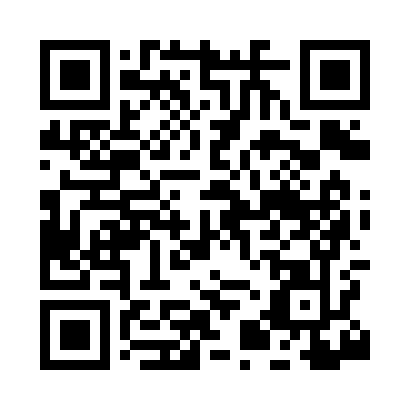 Prayer times for Delbarton, West Virginia, USAMon 1 Jul 2024 - Wed 31 Jul 2024High Latitude Method: Angle Based RulePrayer Calculation Method: Islamic Society of North AmericaAsar Calculation Method: ShafiPrayer times provided by https://www.salahtimes.comDateDayFajrSunriseDhuhrAsrMaghribIsha1Mon4:406:111:335:268:5410:252Tue4:416:121:335:268:5410:253Wed4:416:121:335:278:5410:254Thu4:426:131:335:278:5410:245Fri4:436:131:335:278:5410:246Sat4:436:141:345:278:5310:247Sun4:446:141:345:278:5310:238Mon4:456:151:345:278:5310:239Tue4:466:151:345:278:5310:2210Wed4:476:161:345:278:5210:2111Thu4:486:171:345:278:5210:2112Fri4:486:171:345:278:5110:2013Sat4:496:181:355:278:5110:1914Sun4:506:191:355:278:5010:1915Mon4:516:191:355:278:5010:1816Tue4:526:201:355:278:4910:1717Wed4:536:211:355:278:4910:1618Thu4:546:221:355:278:4810:1519Fri4:556:221:355:278:4710:1420Sat4:566:231:355:278:4710:1321Sun4:576:241:355:278:4610:1222Mon4:596:251:355:278:4510:1123Tue5:006:261:355:278:4510:1024Wed5:016:261:355:278:4410:0925Thu5:026:271:355:278:4310:0826Fri5:036:281:355:268:4210:0727Sat5:046:291:355:268:4110:0628Sun5:056:301:355:268:4010:0529Mon5:066:301:355:268:4010:0330Tue5:076:311:355:268:3910:0231Wed5:096:321:355:258:3810:01